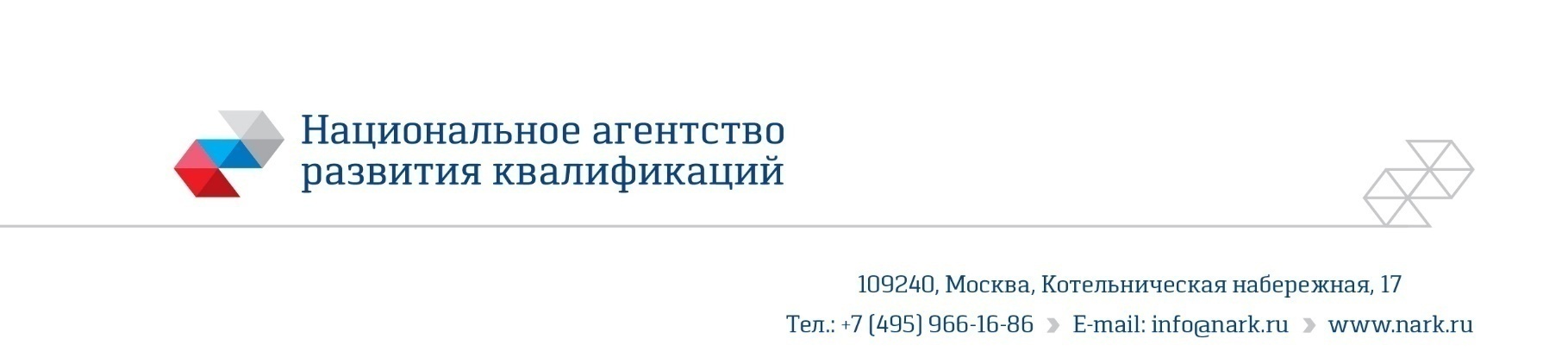 ПРИМЕР ОЦЕНОЧНОГО СРЕДСТВАдля оценки квалификацииЭлектрик участка по контрольно-измерительным приборам и автоматике атомной станции (5 уровень квалификации) (наименование квалификации)Пример оценочного средства разработан в рамках Комплекса мероприятий по развитию механизма независимой оценки квалификаций, по созданию и поддержке функционирования базового центра профессиональной подготовки, переподготовки и повышения квалификации рабочих кадров, утвержденного 01 марта 2017 года2017 годСостав примера оценочных средств1. Наименование квалификации и уровень квалификации: Электрик участка по контрольно-измерительным приборам и автоматике атомной станции (5 уровень квалификации)(указываются в соответствии с профессиональным стандартом или квалификационными требованиями, установленными федеральными законами и иными нормативными правовыми актами Российской Федерации)2. Номер квалификации: 24.03300.01.__________________________________________________________________(номер квалификации в реестре сведений о проведении независимой оценки квалификации)3. Профессиональный стандарт или квалификационные требования, установленные федеральными законами и иными нормативными правовыми актами Российской Федерации (далее - требования к квалификации): Специалист в области контрольно-измерительных приборов и автоматики атомной станции (код ПС 24.033, Зарегистрированов Министерстве юстиции Российской Федерации 11 июня 2015 года,регистрационный N 37638)(наименование и код профессионального стандарта либо наименование и реквизиты документов, устанавливающих квалификационные требования)4. Вид профессиональной деятельности: Эксплуатация контрольно-измерительных приборов и автоматики АС(по реестру профессиональных стандартов)5. Спецификация заданий для теоретического этапа профессионального экзаменаОбщая   информация   по   структуре   заданий   для   теоретического этапапрофессионального экзамена:количество заданий с выбором ответа: 30;количество заданий с открытым ответом: 4;количество заданий на установление соответствия: 3;количество заданий на установление последовательности: 3;время выполнения заданий для теоретического этапа экзамена: 2 часа6. Спецификация заданий для практического этапа профессионального экзамена7. Материально-техническое обеспечение оценочных мероприятий:а) материально-технические ресурсы для обеспечения теоретического этапапрофессионального экзамена: аудитория, оборудованная персональным рабочим местом для соискателя, персональный компьютер, наличие интернет соединения (скорость не ниже 12 Мбит/с), канцелярские принадлежности, персональный калькулятор.__________________________________________________________________(помещение, инвентарь, компьютерная техника и оргтехника, программное обеспечение, канцелярские принадлежности и другие)б) материально-технические ресурсы для обеспечения практического этапапрофессионального экзамена:аудитория, оборудованная персональным рабочим местом для соискателя, персональный компьютер, канцелярские принадлежности, персональный калькулятор, справочные материалы (указаны в п. 14).______________________________________________________(оборудование, инструмент, оснастка, материалы, средства индивидуальной защиты, экзаменационные образцы и другие)8. Кадровое обеспечение оценочных мероприятий: 1.Высшее образование.  2. Опыт работы не менее 5 лет в должности и (или) выполнения работ (услуг) по виду профессиональной деятельности, содержащему оцениваемую квалификацию, но не ниже уровня оцениваемой квалификации.  3. Подтверждение прохождение обучения по ДПП, обеспечивающим освоение:а) знаний:  НПА в области независимой оценки квалификации и особенности их применения при проведении профессионального экзамена; нормативные правовые акты, регулирующие вид профессиональной деятельности и проверяемую квалификацию; методы оценки квалификации, определенные утвержденным Советом оценочным средством (оценочными средствами); требования и порядок проведения теоретической и практической части профессионального экзамена и документирования результатов оценки;порядок работы с персональными данными и информацией ограниченного использования (доступа); б) умений применять оценочные средства; анализировать полученную при проведении профессионального экзамена информацию, проводить экспертизу документов и материалов; проводить осмотр и экспертизу объектов, используемых при проведении профессионального экзамена; проводить наблюдение за ходом профессионального экзамена; принимать экспертные решения по оценке квалификации на основе критериев оценки, содержащихся в оценочных средствах; формулировать, обосновывать и документировать результаты профессионального экзамена; использовать информационно-коммуникационные технологии и программно-технические средства, необходимые для подготовки и оформления экспертной документации; 4. Подтверждение квалификации эксперта со стороны Совета по профессиональным квалификациям (при наличии) - не менее 2-х человек 5. Отсутствие ситуации конфликта интереса в отношении конкретных соискателей__________________________________________________________(требования к квалификации и опыту работы, особые требования к членам экспертной комиссии)9.   Требования   безопасности к проведению оценочных мероприятий (принеобходимости): проведение инструктажа на рабочем месте пользователя компьютерной и оргтехникой, проведение инструктажа по пожарной и электробезопасности, оформление записей в соответствующих журналахНаличие удостоверения по проверке знаний требований охраны труда, проведение обязательного инструктажа на рабочем месте.10. Задания для теоретического этапа профессионального экзамена: Задания с выбором одного варианта ответаПродолжите предложение «К основным контролируемым параметрам реактора относится…», указав один ответ, который Вы считаете правильным.А) плотность потока нейтронов в активной зоне.Б) уровень теплоносителя в компенсаторе давления.В) уровень воды в парогенераторе.Г) скорость разогрева компенсатора давления.Продолжите предложение «К основным регулируемым параметрам реакторной установки относятся…»,указав один ответ, который Вы считаете правильным.А)давление в I контуре.Б) плотность потока нейтронов в активной зоне.В) температура теплоносителя на входе и выходе ТВС.Г) уровень теплоносителя в реакторе.Как определяется чувствительность измерительного преобразователя? Выберите один ответ, который Вы считаете правильным.А) Как отношение выходной величины к входной.Б) Как отношение приращения выходной величины к приращению входной.В) Как минимальное значение входной величины.Г) Как минимальное значение выходной величины.Как получается выходной сигнал в параметрическом датчике? Выберите один ответ, который Вы считаете правильным.А) Путем включения его в специальную измерительную схему.Б) Путем подключения его к усилителю мощности.В) Путем визуального наблюдения за выходным параметром.Г) Путем сравнения с эталоном.Как работают вихревые расходомеры? Выберите один ответ, который Вы считаете правильным.А) Расход определяется по количеству вихрей, возникающих в жидкости после препятствия.Б) Расход определяется по протяженности вихрей, возникающих в жидкости после препятствия.В) Расход определяется по количеству и протяженности вихрей, возникающих в жидкости после препятствия.Г)Расход определяется по скорости движения вихрей, возникающих в жидкости после препятствия.Для какой жидкости могут использоваться электромагнитные расходомеры? Выберите один ответ, который Вы считаете правильным.А) Для электропроводной жидкости.Б) Для неэлектропроводной жидкости.В) Для прозрачной жидкости.Г) Для жидкости, содержащей отражающие частицы.Какой диапазон тока не относится к унифицированным токовым сигналам ГСП? Выберите один ответ, который Вы считаете правильным.А) 0…5 мА.Б) 0…20 мА.В) 1…5 мА.Г) 4…20 мА.Какие характеристики определяют функцию преобразования датчика? Выберите один ответ, который Вы считаете правильным.А) Статические характеристики.Б) Метрологические характеристики.В) Электрические характеристики.Г) Динамические характеристики.Какие характеристики определяет погрешность датчика при изменении измеряемого параметра? Выберите один ответ, который Вы считаете правильным.А) Статические характеристики.Б) Метрологические характеристики.В) Электрические характеристики.Г) Динамические характеристики.Какой конструкторский документ является основным? Выберите один ответ, который Вы считаете правильным.А) Технические условия.Б) Спецификация.В) Схема соединений.Г) Методика испытаний.От чего защищает корпус, соответствующий IP22? Выберите один ответ, который Вы считаете правильным.А) От попадания внутрь пыли.Б) От попадания внутрь инструмента.В) От попадания внутрь струи воды.Г) От попадания внутрь капель, падающих вертикально.Какие корпуса чаще всего используются для низковольтной аппаратуры? Выберите один ответ, который Вы считаете правильным.А) Настольные корпуса.Б) Настенные корпуса.В) Корпуса на DIN рейку.Г) Щитовые корпуса.На какой высоте от уровня пола следует размещать основные органы управления на щите при работе оператора стоя? Выберите один ответ, который Вы считаете правильным.А) 1,05-1,7 м;Б) 0,8 – 1,7 м;В) 0,5-2,0 м;Г) 1,05-2,0 м.Что такое нормальный тепловой режим? Выберите один ответ, который Вы считаете правильным.А) Режим, в котором температуры элементов соответствуют проектным.Б) Режим, который в рабочем диапазоне температур обеспечивает соответствие характеристик изделия требованиям ТУ на изделие.В) Режим, который в рабочем диапазоне температур изделия обеспечивает температуру составных частей в соответствии с их ТУ.Г) Режим работы прибора в нормальных климатических условиях.Каких помех надо особо опасаться при разработке нормирующего преобразователя, работающего с аналоговым полезным сигналом частотой около 20 кГц? Выберите один ответ, который Вы считаете правильным.А) Помех с частотой промышленной сети.Б) Помех от импульсных источников питания.В) Помех от радиоприемной аппаратуры.Г) Температурных шумов.Как следует располагать сигнальные и силовые кабели? Выберите один ответ, который Вы считаете правильным.А) В одном металлическом лотке.Б) В одном пластиковом лотке.В) Параллельно.Г) Перпендикулярно.Какой способ не подходит для уменьшения помех в длинной линии? Выберите один ответ, который Вы считаете правильным.А) Согласование линии, источника и нагрузки.Б) Уменьшение количества неоднородностей.В) Нагрузка линии на нелинейный элемент.Г) Шунтирование линии связи конденсатором.Продолжите предложение «В период нормальной эксплуатации интенсивность отказов…», указав один ответ, который Вы считаете правильным.А) увеличивается.Б) уменьшается.В) остается постоянной.Г) является неопределенной.Продолжите предложение «Значение сопротивления между заземляющим болтом и любой точкой изделия не должно превышать…», указав один ответ, который Вы считаете правильным.А) 0,01 Ом.Б) 0,1 Ом.В) 0,4 Ом.Г) 1 Ом.Продолжите предложение «Проверка программного обеспечения на функционирование в условиях реальной эксплуатации - это…», указав один ответ, который Вы считаете правильным.А) верификация.Б) валидация.В) тестирование.Г) модификация.Продолжите предложение «Планово-предупредительный ремонт СКУ ЯЭУ выполняется…», указав один ответ, который Вы считаете правильным.А) один раз в год.Б) после обнаружения неисправности.В) после достижения установленной наработки.Г) по заранее разработанному плану- графику.Кто имеет право выполнять калибровку измерительных каналов СКУ ЯЭУ? Выберите один ответ, который Вы считаете правильным.А) Государственный поверитель;Б) Работник метрологической службы предприятия;В) Работник, выполняющий текущий ремонт;Г) Местный ЦСМ.Какой показатель качества определяет быстродействие системы? Выберите один ответ, который Вы считаете правильным.А) максимальное перерегулированиеБ) количество колебанийВ) скорость нарастания сигналаГ) время регулированияПродолжите предложение «Система, входное воздействие на которую является произвольной функцией времени, называется…», указав один ответ, который Вы считаете правильным.А) стабилизирующей.Б) программной.В) следящей.Г) оптимальной.Как называется погрешность средства измерения (СИ), возникающая в нормальных условиях? Выберите один ответ, который Вы считаете правильным.А) Дополнительная;Б) Основная;В) Рабочая;Г) Погрешность взаимодействия.Что не обязательно знать перед выбором средства измерения (СИ)? Выберите один ответ, который Вы считаете правильным.А) Цель измерения;Б) Принцип действия СИ;В) Возможное изменение значений измеряемой величины;Г) Ориентировочное значение измеряемой величины.Что лежит в основе оценки точности измерения на основе концепции неопределенности измерения? Выберите один ответ, который Вы считаете правильным.А) Отказ от использования в представленных результатах понятия истинного значения измеряемой величины;Б) Положение о неполном знании значений измеряемой величины;В) Представления результата измерений, как интервала около истинного значения;Г) Деление составляющих погрешности измерения на случайные и систематические.Какое значение покажет мультиметр в режиме постоянного напряжения при измерении сетевого напряжения 220 В? Выберите один ответ, который Вы считаете правильным.А) 110 ВБ) 0 ВВ) 220 ВГ) 380 ВОпределите относительную погрешность измерения напряжения 5 В на пределе измерения 10 В, если класс точности вольтметра равен 4. Выберите один ответ, который Вы считаете правильным.А) 10%Б) 8%В) 4%Г) 20%Продолжите предложение «В соответствии с Трудовым кодексом РФ работники, занятые на вредных и опасных производствах, обязаны …», указав один ответ, который Вы считаете правильным.А) проходить медицинский осмотр.Б) проходить регулярное повышение квалификации.В) проводить занятия с работниками более низкой квалификации.Г) проводить инструктаж по технике безопасности у работников предприятия, не занятых на вредных и опасных производствах.Задания с открытым ответомВпишите недостающее число на месте многоточия. Значение амплитуды сетевого напряжения 220 В равно … Вольт.Впишите недостающее число на месте многоточия. Угол сдвига фаз между током и напряжением в последовательной RC цепи переменного тока при R=100 Ом, C=0,1 мкФ, f=105/2π  равен….0.Впишите недостающее число на месте многоточия. Угол сдвига фаз в трехфазной цепи 380 В равен …. 0. Впишите недостающее число на месте многоточия. Номинал плавкого предохранителя для защиты асинхронного электродвигателя номинальной мощностью 9,50 кВт при Iпуск/Iном =5,5, запитанного от сети переменного тока напряжением 220 В и предназначенного для управления регулирующей арматурой, должен составлять не менее …. Ампер. Задания на установление последовательности:Укажите в виде последовательности цифр приведённые ниже этапы выполнения действий по спасению жизни и сохранению здоровья пострадавшего:Освободить пострадавшего от воздействия на него опасного или вредного производственного фактора (электрического тока, химических веществ, воды, механического воздействия и др.) с использованием штатных или подручных средств и безопасных для себя приемов.Оценить состояние пострадавшего, определить характер и степень повреждения.Вызвать медицинских работников, готовить пострадавшего к транспортировке в лечебное учреждение.Придать пострадавшему безопасное положение, осторожно обнажить поврежденные участки, части тела и принять решение о мерах неотложной помощи.Выполнить необходимые мероприятия по спасению пострадавшего в порядке срочности - восстановить дыхание, остановить кровотечение, иммобилизовать место перелома, наложить повязки и т.п.Укажите в виде последовательности цифр этапы процедуры «утверждение типа».подача заявки на утверждение типа; принятие решения об утверждении типа; испытание СИ; внесение сведений об утверждении типа в банк данных.Укажите в виде последовательности цифр порядок работ при наложении заземления в электроустановках напряжением до 1000 В и выше с применением комплекта переносного заземления.Проверка отсутствия напряжения. Наложение заземления на заземляемую токоведущую часть.Присоединение зажимов переносного заземления к зажиму «земля» заземляемой токоведущей части и Закрепление зажимов при помощи штанги из изоляционного материала с применением диэлектрических перчаток.Установите соответствие между дозой облучения и вызванными этой дозой биологическими последствиями для организма человека. Ответ запишите в виде пар цифр в формате «доза облучения -биологические нарушения». Например, А2; В3; В4.При однократном облучении всего тела человека возможны следующие биологические нарушения в зависимости от дозы излучения:Установите соответствие между материалом каждой термопары, обозначенной буквой (А, Б, В) и пределом измерений для этой термопары, обозначенной цифрой (1, 2, 3, 4, 5). Например, А2; В3; В4.Установите соответствие между видами отказов, обозначенными буквой (А, Б, В), и терминами, которые определяют эти отказы, обозначенными цифрой (1, 2, 3, 4, 5). Например, А2; В3; В4.11.  Критерии оценки (ключи к заданиям), правила обработки результатов теоретического этапа профессионального экзамена и принятия решения о допуске (отказе   в допуске) к практическому этапу профессионального экзамена:Вариант соискателя формируется из случайно подбираемых заданий в соответствии со спецификацией. Вариант соискателя содержит 40 заданий. Баллы, полученные за выполненное задание, суммируются. Максимальное количество баллов – 60. Решение о допуске к практическому этапу экзамена принимается при условии достижения набранной суммы баллов от 36 и более.12. Задания для практического этапа профессионального экзамена:Задание 1.Определить величину добавочного сопротивления вольтметра для расширения пределов измерения напряжения с 5 до 500 Вольт. Внутреннее сопротивление вольтметра равно 200 Ом.Задание 2.На рисунке представлены шкала и показания прибора. Заполните таблицу, включающую характеристики прибора и величину измеряемого им значения.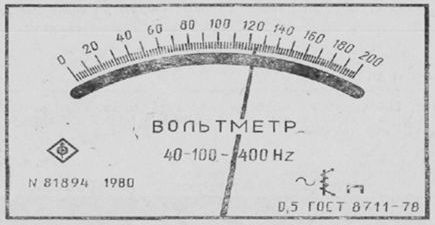 критерии оценки:Критерий принятия положительного решения относительно прохождения практической части экзамена соответствует 100 % верных результатов по всем пунктам обоих заданий.б) задание для оформления и защиты портфолио:трудовая функция: портфолио не предусмотрено ________________________________________________________;трудовое действие (действия): -____________________________________________;(заполняется, если предусмотрена оценка трудовых действий)задание: -__________________________________________________________________(собрать, оформить и представить портфолио работ или документов, отражающих выполнение трудовых функций, соответствующих квалификации)требования к структуре и оформлению портфолио: -____________________________(перечисляются конкретные документы, работы, результаты выполненных работ, которые должны войти в портфолио, с указанием формы их представления и другое)типовые   вопросы   для   собеседования   по   материалам портфолио (если предусмотрена защита портфолио): - _________________________________________;критерии оценки (в том числе модельные ответы на типовые вопросы для собеседования) <3>: -______________________________________________________;13.  Правила обработки результатов профессионального экзамена и принятия решения о соответствии квалификации соискателя требованиям к квалификации:Положительное решение о соответствии квалификации соискателя требованиям к квалификации по квалификацииЭлектрик участка по контрольно-измерительным приборам и автоматике атомной станции (5 уровень квалификации)  (наименование квалификации)принимается при совместном выполнении условий:Теоретическое задание должно быть выполнено не менее чем на 60 % (для допуска к практической части экзамена).Практические задания - задание 1 и задание 2 - должны быть выполнены с результатом 100%. ___________________________________________________________(указывается, при каких результатах выполнения задания профессиональный экзамен считается пройденным положительно)14.  Перечень нормативных правовых и иных документов, использованных при подготовке комплекта оценочных средств (при наличии):Основные правила обеспечения эксплуатации атомных станций. СТО 1.1.1.01.0678-2007 (с изм. № 1 от 2008, № 2 от 2009, № 3, 4, 5 от 2010);Профессиональный стандарт Специалист в области контрольно-измерительных приборов и автоматики атомной станции (утв. приказом Министерства труда и социальной защиты РФ от 29 мая 2015 г. N 333н);Правила ядерной безопасности реакторных  установок атомных станций НП-082-07, Утверждены постановлением Федеральной службы по экологическому, технологическому и атомному надзору от 10 декабря 2007 г. № 4.Государственная система обеспечения единства измерений. Правила проведения аккредитации метрологических служб юридических лиц на право поверки средств измерений. Пр 50.2.014-96.Гост Р 8.565-96. Государственный стандарт российской федерации. Государственная система обеспечения единства измерений. Метрологическое обеспечение эксплуатации атомных станций. Основные положения.Разделстраница1. Наименование квалификации и уровень квалификации32. Номер квалификации33. Профессиональный стандарт или квалификационные требования, установленные федеральными законами и иными нормативными правовыми актами Российской Федерации35. Спецификация заданий для теоретического этапа профессионального экзамена36. Спецификация заданий для практического этапа профессионального экзамена67. Материально-техническое обеспечение оценочных мероприятий88. Кадровое обеспечение оценочных мероприятий89.   Требования   безопасности к проведению оценочных мероприятий (при необходимости)910. Задания для теоретического этапа профессионального экзамена911.  Критерии оценки (ключи к заданиям), правила обработки результатов теоретического этапа профессионального экзамена и принятия решения о допуске (отказе   в допуске) к практическому этапу профессионального экзамена1812. Задания для практического этапа профессионального экзамена2013.  Правила обработки результатов профессионального экзамена и принятия решения о соответствии квалификации соискателя требованиям квалификации2214.  Перечень нормативных правовых и иных документов, использованных при подготовке комплекта оценочных средств (при наличии)23Знания, умения в соответствии с требованиями к квалификации, на соответствие которым проводится оценка квалификацииКритерии оценки квалификацииТип и № задания123Основы технологии и безопасной эксплуатации АСПравильный ответ – 1 балл,неправильный ответ – 0 балловс выбором ответа: 1, 2Основы электротехники, электроники, метрологии, материаловедения, информационной техники, компьютерной техникиПравильный ответ – 1 балл,неправильный ответ – 0 балловс выбором ответа: 28, 29Основы электротехники, электроники, метрологии, материаловедения, информационной техники, компьютерной техникиПравильный ответ – 2 балла,неправильный ответ – 0 балловс открытым ответом: 31, 32, 33, 34Основные методы и СИ электрических, теплотехнических и других параметров регулируемых и измеряемых величинПравильный ответ – 1 балл,неправильный ответ – 0 балловс выбором ответа:27Основные методы и СИ электрических, теплотехнических и других параметров регулируемых и измеряемых величинПравильное соответствие – 1 балл,неправильное соответствие – 0 баллов(максимум 3 балла)на установление соответствия: 40Условные обозначения в электрических схемахПравильный ответ – 1 балл,неправильный ответ – 0 балловс выбором ответа: 16Основные этапы ремонтных работ, их содержание, последовательность выполнения операций и используемые средстваПравильный ответ – 1 балл,неправильный ответ – 0 балловс выбором ответа: 21Правила эксплуатации и ремонта контрольно-измерительных приборовПравильный ответ – 1 балл,неправильный ответ – 0 балловс выбором ответа:11, 12, 13Устройство, назначение и принцип работы типовых контрольно-измерительных приборовПравильный ответ – 1 балл,неправильный ответ – 0 балловс выбором ответа: 3, 4, 5, 6, 7, 8, 9Устройство, назначение и принцип работы типовых контрольно-измерительных приборовПравильное соответствие – 1 балл,неправильное соответствие – 0 баллов (максимум 3 балла)на установление соответствия: 39Методические и нормативные документы по эксплуатации, ТОиР оборудования КИПиА и аппаратуры СУЗПравильный ответ – 1 балл,неправильный ответ – 0 балловс выбором ответа: 10Наиболее вероятные неисправности контрольно-измерительных приборов, их причины и способы выявленияПравильный ответ – 1 балл,неправильный ответ – 0 балловс выбором ответа: 14, 15Методы и средства контроля качества ремонтаПравильный ответ – 1 балл,неправильный ответ – 0 балловс выбором ответа: 18, 20Основы трудового законодательства Российской Федерации Правильный ответ – 1 балл,неправильный ответ – 0 балловс выбором ответа: 30Основы ядерной, радиационной, пожарной безопасностиПравильное соответствие – 1 балл,неправильное соответствие – 0 баллов (максимум 3 балла)на установление соответствия: 38Правила внутреннего трудового распорядка на АСПравильная последовательность –5 баллов, неправильная последовательность – 0 балловна установление последовательности: 35Нормы и правила безопасности при проведении работ на АСПравильная последовательность –4 балла, неправильная последовательность – 0 балловна установление последовательности: 37Требования охраны трудаПравильный ответ – 1 балл,неправильный ответ – 0 балловс выбором ответа: 19Основы метрологии, стандартизации и сертификации; цели и задачи метрологического обеспечения СИПравильный ответ – 1 балл,неправильный ответ – 0 балловс выбором ответа: 22, 23Назначение, устройство, технические характеристики и принцип действия СИ и автоматикиПравильный ответ – 1 балл,неправильный ответ – 0 балловс выбором ответа: 24, 26Принципиальные, структурные и монтажно-коммутационные схемы систем измерения и автоматикиПравильный ответ – 1 балл,неправильный ответ – 0 балловс выбором ответа: 17Требования нормативных, технических и организационных документов по метрологическому обеспечению СИ АСПравильный ответ – 1 балл,неправильный ответ – 0 балловс выбором ответа: 25Требования нормативных, технических и организационных документов по метрологическому обеспечению СИ АСПравильная последовательность –4 балла, неправильная последовательность – 0 балловна установление последовательности: 36Трудовые функции, трудовые действия, умения в соответствии с требованиями к квалификации, на соответствие которым проводится оценка квалификацииКритерии оценки квалификацииТип и № задания123Трудовая функцияЭксплуатация, техническое обслуживание и ремонт контрольно-измерительных приборов и автоматики (КИПиА) и аппаратуры системы управления защитой (СУЗ)Зачтено -  представлен численный результат, его значение отличается от модельного ответа не более чем на 2 %.Не зачтено -  численный результат не представлен, либо значение представленного численного результата отличается от эталонного более чем на 2%.Практическое задание №.1Трудовая функцияМетрологический контроль состояния и применения средств измерения (СИ)Зачтено - все параметры прибора указаны в соответствии с модельным ответом, а численный результат, соответствующий показаниям прибора, отличается от модельного ответа не более чем на 1 %.Не зачтено -  хотя бы один указанный параметр прибора не соответствует модельному ответу, а численный результат, соответствующий показаниям прибора, отличается от модельного ответа более чем на 1 %.Практическое задание №2Доза облученияБиологические нарушения1.нарушение нормального состояния, возможна потеря трудоспособностиА) 50—100 рад 2. возможны изменения в кровиБ) 100—200 рад 3. изменения в крови, нормальное состояние трудоспособности нарушается; В) 200—400 рад  4. смертельный исход почти во всех случаях облучения5. потеря трудоспособности, возможен смертельный исходМатериалПределыизмерений, °CА) Медь – копель –200 ÷ +100–200 ÷ +400Б) Хромель – копель–50 ÷ +600–100 ÷ +700В) Хромель – алюмель–200 ÷ +1000Виды отказовТерминыА) По взаимосвязи независимые и зависимыеПо повторяемостиодноразовые (сбои) и перемежающиесяБ) По наличию внешних признаковявные и неявные (скрытые)По причине возникновения  конструкционные, производственные и эксплуатационныеВ) По характеру устранения устойчивые и самоустраняющиеся№заданияВес или баллы, начисляемые за правильно выполненное задание1111111111111111111111111111112222544333ЗАДАНИЕ №1НА ВЫПОЛНЕНИЕ ТРУДОВЫХ ДЕЙСТВИЙ В МОДЕЛЬНЫХ УСЛОВИЯХТрудовая функция: Эксплуатация, техническое обслуживание и ремонт контрольно-измерительных приборов и автоматики (КИПиА) и аппаратуры системы управления защитой (СУЗ)Трудовое действие (действия):-Типовое задание: Определить величину добавочного сопротивления вольтметра для расширения пределов измерения напряжения с 5 до 500 Вольт. Внутреннее сопротивление вольтметра равно 200 Ом.Условия выполнения задания1. Место (время) выполнения задания учебная аудитория2. Максимальное время выполнения задания: 40 минутКритерии оценкиЗадание выполнено, если представлен численный результат, отличающийся от модельного ответа не более чем на 2 %.Тип прибораПринцип работыКласс точностиДиапазон измеренийПоложение шкалыИзмеряемый токЦена деленияПоказанияЗАДАНИЕ №2НА ВЫПОЛНЕНИЕ ТРУДОВЫХ ДЕЙСТВИЙ В МОДЕЛЬНЫХ УСЛОВИЯХТрудовая функция: Метрологический контроль состояния и применения средств измерения (СИ)Трудовое действие (действия):-Типовое задание: На рисунке представлены шкала и показания прибора. Заполните таблицу, включающую характеристики прибора и величину измеряемого им значения.Условия выполнения задания1. Место (время) выполнения задания учебная аудитория2. Максимальное время выполнения задания: 20 минутКритерии оценкиЗадание выполнено, если все параметры прибора указаны в соответствии с модельным ответом, а численный результат, соответствующий показаниям прибора, отличается от модельного ответа не более чем на 1 %.